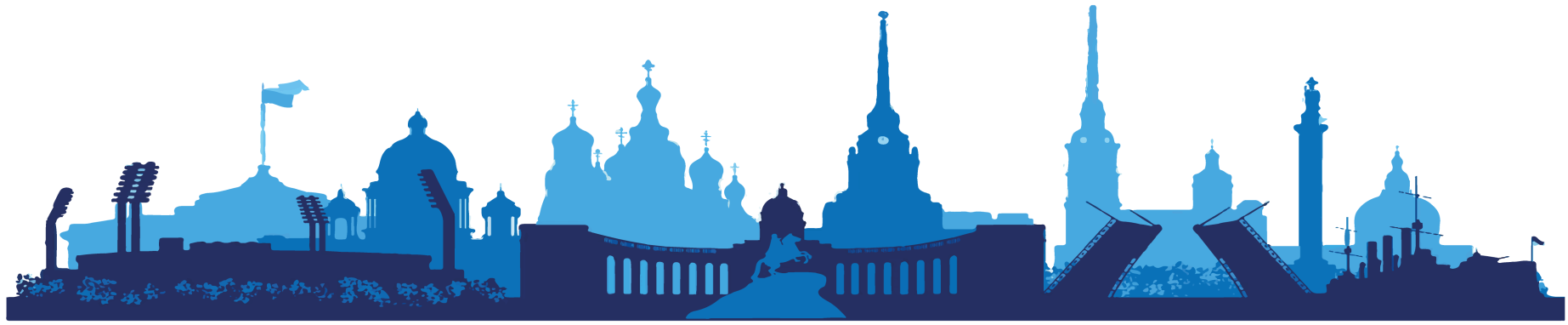 ООО ТК «СЕЛЕНА» оставляет за собой право изменять порядок и время проведения экскурсий, а так же замена их на равноценные!Туристам необходимо иметь с собой: паспорт/свидетельство о рождении, полис ОМССтоимость тура на 1 человека при размещении в 2-х местном номере отеля «Москва» 4* - 22 500 руб. в период с 09.01.2023 – 19.03.2023Стоимость тура на 1 человека при размещении в 2-х местном номере отеля «Москва» 4* - 24 500руб. в период с 20.03.2023 – 23.04.20231 день1 деньВы приезжаете в гостиницу самостоятельно.Трансфер до гостиницы предоставляется за дополнительную плату и бронируется заранееС 9:00 до 12:00 до отъезда на программу в холле гостиницы Вас встречает представитель фирмы.Важная информация:- туристы, проживающие в отелях «Москва», «Октябрьская», «Катарина Гранд Палас», «Азимут» отправляются на экскурсии от отеля проживания;- туристы, проживающие в отелях «Бест Вестерн Плюс Центр», «Станция L1», «Станция М19» на встречу и отправление на экскурсии подходят в гостиницу «Октябрьская» (Лиговский пр.10);- туристы, проживающие в отеле «IZZZI» на встречу и отправление на экскурсии подходят в гостиницу «Катарина Гранд Палас» (Невский пр.32-34).- туристы, проживающие в гостинице «А отель Фонтанка», на встречу и отправление на экскурсии подходят в гостиницу «Азимут» (рядом стоящий корпус).- туристы, проживающие в «Апарт-отеле Yard Residence» на встречу и отправление на экскурсии подходят в гостиницу «Москва» (пл.Александра Невского.2).12:0012:3013:30Отъезд от гостиницы «Москва»Отъезд от гостиницы «Октябрьская»Отъезд от гостиницы «Катарина Гранд Палас»Автобусная экскурсия «Шедевры Северной столицы»
Экскурсия представит Санкт-Петербург, как город, в котором, наряду с великолепными дворцами, особняками, общественными зданиями возводились храмы различных конфессий, заслуженно признанные подлинными шедеврами архитектуры и искусства.Экскурсия в Исаакиевский соборИсаакиевский собор предстанет перед вами как уникальное произведение русского искусства середины XIX века. Вы увидите великолепные стенные росписи и картины на холсте, выполненные известными русским художниками и полюбуетесь мозаичными иконами, для создания которых использовали смальту более 12 000 цветов и оттенков. Вас поразит обилие различных пород камня (от гранита до малахита и бирюзы), которые пошли на отделку храма.А с колоннады  Исаакиевского собора для вас откроется удивительная панорама Санкт-Петербурга «с высоты птичьего полета» (входной билет можно приобрести дополнительно в кассах собора).Место окончания программы: Исаакиевский собор, ближайшая ст. метро «Адмиралтейская»Продолжительность программы: ~3 часа (окончание ~ в 15:30)2 день2 деньЗавтрак в гостинице.09:3010:0010:30Отъезд от гостиницы «Москва»Отъезд от гостиницы «Октябрьская»Отъезд от гостиницы «Катарина Гранд Палас»Автобусная экскурсия в Кронштадт «Морской щит на Балтике»Экскурсия познакомит Вас с удивительным городом, овеянным военно-морской славой и расположенном на небольшом острове Котлин в центре Финского залива. Этот город успел побывать и «ключом», и «замком», не потеряв короны. Дорога до Кронштадта весьма живописна. Часть ее пройдет по грандиозной западной скоростной магистрали – ЗСД, откуда открывается великолепный вид на Финский залив.Экскурсия по КронштадтуВо время экскурсии Вы увидите целый ряд оборонительных сооружений XVIII-XIX веков, памятники русским морякам и гавани, откуда корабли отправлялись в военные походы и кругосветные плавания, сможете шепнуть желание на ушко волшебному дереву.Посещение Никольского морского собораМорской собор в Кронштадте, освященный в честь святителя Николая Чудотворца, это главный военно-морской храм русских моряков. Он был построен в начале XX века как храм-памятник всем морякам, погибшим за Отечество. Вы побываете в Никольском Морском соборе, где самостоятельно познакомитесь с его уникальным внутренним убранством и морскими реликвиями.Посещение музейно-исторического парка «Остров Фортов»
Это первый и самый большой в России парк, посвящённый военно-морскому флоту. На площади в 9 га располагается несколько тематических площадок. Вы сможете прогуляться по Аллее героев российского флота, которая рассказывает о более чем трех веках его истории, осмотреть маяк памяти с 200 именами героев-моряков, начиная с эпохи Петра I и до наших дней.Интерактивная экскурсия в музее-макете Фортов Кронштадта
Это новый уникальный музей, где по старинным чертежам с мельчайшей точностью воссозданы все форты Кронштадта. Детали макета полностью соответствуют их первоначальному облику.
Вас ждет динамичная, захватывающая экскурсия в двух мультимедийных залах с современной системой подсветки макетов, которая позволит полностью погрузиться в историю фортов кронштадской морской крепости. При этом музей располагается в историческом здании Голландской кухни, где десятилетиями кормили моряков торговых судов. После посещения музея у вас будет возможность погулять по великолепной набережной со сквером и насладиться видами неприступных фортов.Место окончания программы: гост. «Октябрьская», Московский вокзал, ст. метро «пл. Восстания»
Продолжительность программы: ~ 6 часов (окончание ~ в 16:00)3 день3 деньЗавтрак в гостинице.12:0012:3013:00Отъезд от гостиницы «Москва»Отъезд от гостиницы «Октябрьская»Отъезд от гостиницы «Катарина Гранд Палас»Автобусная обзорная экскурсия по Санкт-Петербургу
Приглашаем Вас на автобусную обзорную по городу. Экскурсия познакомит с историей Санкт-Петербурга от основания до наших дней. Вы полюбуетесь великолепными архитектурными ансамблями парадного центра города – Стрелкой Васильевского острова, Дворцовой и Троицкой площадями, ансамблем Смольного монастыря, Невским проспектом. Вы увидите Петропавловскую крепость, Марсово поле, Меншиковский дворец, Адмиралтейство, Кунсткамеру, «Медный всадник». Особое очарование городу придает его расположение среди многочисленных рек и каналов. Набережные и дворцы, площади и проспекты, мосты, фонари и решетки не только украшают город, но и являются свидетелями многих исторических событий и личных драм. Все самое главное и интересное, самое красивое и известное ждет Вас в Санкт-Петербурге.Экскурсия в Эрмитаж
Этот музей стоит в одном ряду с такими крупнейшими художественными музеями мира как Лувр в Париже или Прадо в Мадриде. Сегодня среди бесценных экспонатов Эрмитажа знаменитая мумия древнеегипетского жреца, механические золотые часы «Павлин», две из четырнадцати известных в мире работ кисти великого Леонардо да Винчи, коллекция уникальных полотен Рембрандта и многое другое. Всего более трех с половиной миллионов уникальных экспонатов. Сегодня Вам предстоит самим составить о них свое мнение.Место окончания программы: гост. «Октябрьская», Московский вокзал, ст. метро «пл. Восстания»Продолжительность программы: ~ 5,5 часов (окончание ~ в 18:00)4 день4 деньЗавтрак в гостинице.09:3010:0010:30Отъезд от гостиницы «Москва»Отъезд от гостиницы «Октябрьская»Отъезд от гостиницы «Катарина Гранд Палас»Автобусная экскурсия в Петергоф «Приморский парадиз Петра Великого»
Невозможно, приехав в город, построенный Петром I, не побывать в его любимом детище – блистательном Петергофе. Экскурсия познакомит Вас с одним из самых прославленных пригородов Санкт-Петербурга, который на протяжении двух столетий являлся загородной императорской резиденцией.Экскурсия в Большой дворец
Большой Петергофский дворец является своеобразным смысловым центром дворцово-паркового ансамбля. Он поражает сиянием позолоты, роскошью декора и богатством дворцовых залов. Дворец соединяет в единое целое Верхний сад и Нижний парк Петергофа и представляет собой законченное художественное произведение.Место окончания программы: гост. «Октябрьская», Московский вокзал, ст. метро «пл. Восстания»
Продолжительность программы: ~ 6 часов (окончание ~ в 16:00)5 день5 деньЗавтрак в гостинице.09:3010:0010:30Отъезд от гостиницы «Москва»Отъезд от гостиницы «Октябрьская»Отъезд от гостиницы «Катарина Гранд Палас»Автобусная экскурсия «Петровский Петербург»
Экскурсия посвящена первым десятилетиям существования Санкт-Петербурга и позволяет прочувствовать идею царя Петра I – основать на болоте новый европейский город, которому суждено будет прославиться на весь мир не только, как центру торговли, науки и искусства, но и как центру реформ, приблизивших Россию к Европе.Экскурсия по территории Петропавловской крепости
Петропавловская крепость это «сердце» города, место, с которого начиналась история Санкт-Петербурга. Вы увидите «город в городе» – типовые постройки петровского времени, действующее предприятие «Монетный двор», где до настоящего времени чеканят памятные монеты, ордена и медали. Вы побываете в Петропавловском соборе, где сохранились захоронения русских императоров и императриц, а также великих князей и княгинь.Экскурсия в Петропавловском соборе
Долгое время Петропавловский собор являлся памятником славы русского оружия. Здесь на протяжении двух столетий хранились трофейные знамена, ключи от захваченных русскими войсками городов и крепостей. В начале XX века эти реликвии были переданы в Эрмитаж. Теперь в соборе представлены копии шведских и турецких знамен.Посещение тюрьмы Трубецкого бастиона
В ходе экскурсии Вы также побываете в знаменитой «Русской Бастилии» - тюрьме Трубецкого бастиона, где содержались многие известные политические деятели России.
Место окончания программы: гост. «Октябрьская», Московский вокзал, ст. метро «пл. Восстания»
Продолжительность программы: ~ 4,5 часа (окончание ~ в 14:30)6 день6 деньЗавтрак в гостинице.09:3010:0010:30Отъезд от гостиницы «Москва»Отъезд от гостиницы «Октябрьская»Отъезд от гостиницы «Катарина Гранд Палас»Автобусная экскурсия в Царское Село «Город муз – Царское Село»
Проехав по старой Царскосельской дороге, Вы окажетесь в блистательном мире бывшей официальной резиденции русских императоров – Царском Селе. В ходе экскурсии Вы узнаете, когда появился этот пригород Санкт-Петербурга, какие события с ним связаны и почему его часто называют «город муз». Особую известность Царскому Селу принес роскошный и неповторимый Екатерининский дворец. Именно в нем Вы и побываете.Экскурсия в Екатерининский дворец
Гостей Царского Села потрясает фантастическая роскошь убранства Екатерининского дворца. Одним из залов Золотой анфилады Растрелли является знаменитая Янтарная комната, похищенная оккупантами во время Великой Отечественной войны и воссозданная петербургскими реставраторами, работу которых Вы сможете оценить во время экскурсии по Екатерининскому дворцу.Место окончания программы: гост. «Октябрьская», Московский вокзал, ст. метро «пл. Восстания»
Продолжительность программы: ~ 6 часов (окончание ~ в 16:00)7 день7 деньЗавтрак в гостинице.Освобождение номеров до 12:00. Выезд из гостиницы самостоятельно.Свободный день.В стоимость тура включено:проживание в выбранной гостинице;питание (завтраки со второго дня тура);услуги экскурсовода;входные билеты в объекты показа по программе; транспортные услуги;Оплачивается дополнительно:встреча (или проводы) на вокзале или в аэропорту;доплата для иностранных туристов;проезд на общественном транспорте;услуги камеры хранения на вокзале.авиаперелет или ж/д переезд Краснодар – Санкт-Петербург – Краснодар (билеты можно приобрести в нашем офисе)